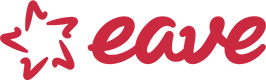 EAVE PRODUCERS WORKSHOP 2016Train, develop, network. A year long programme focused on three intensive weeks featuring professional development through working on the development of fiction and documentary projects.WORKSHOP 1 IN LUXEMBOURG (LU), MARCH 3–10, 2016EAVE, European Audiovisual Entrepreneurs, is one of the leading training and development providers for producers in Europe, renowned for its EAVE Producers Workshop.Who is it for?EAVE is aimed at producers, both fiction and documentary, who are already working in the film and television industries who wish to begin to operate on a European wide basis by increasing their knowledge of producing and co-producing in Europe and by building up a pan European professional network. We also welcome applications from associated branches of the industry – e.g. commissioning, funding, legal and finance, festivals & markets, media administration. Each year fifty participants are selected from most of the EU countries and beyond and take part in three one-week long workshops.How does it work?Half the participants attend the course with projects and it is an excellent means of development through intense focus on the project with colleagues and experts throughout the year. Most participants attending with a project also bring their writer for the first two weeks which enables producer and writer to benefit together from one-to-one sessions with script experts. During the first two workshops, participants work within groups led by experienced producers and with several experts on script analysis, development and production financing, legal aspects of co-production, marketing, pitching, packaging and more. In the third workshop 50-60 Decision Makers (commissioning editors, national and regional media funds, sales agents, etc.) join the participants to discuss the projects, companies and careers of the participants, a process which offers unusual access to Europe's Decision Makers. EAVE graduates join a unique network of active European producers which forms one of the backbones of the industry. Furthermore, EAVE participants and members benefit from our partnerships with the leading European film festivals and markets where EAVE facilitates graduate participation. TimelineThe interviews with a pre-selection of candidates will take place in autumn 2015 and the selection will be announced in December 2015. The 3 workshops take place during March 3 - 10 in Luxembourg (LU), June 13 - 20 in Lithuania (LT) and October/November (dates TBC) in Prague (CZ), 2016.DEADLINE FOR APPLICATIONS: September 18, 2015